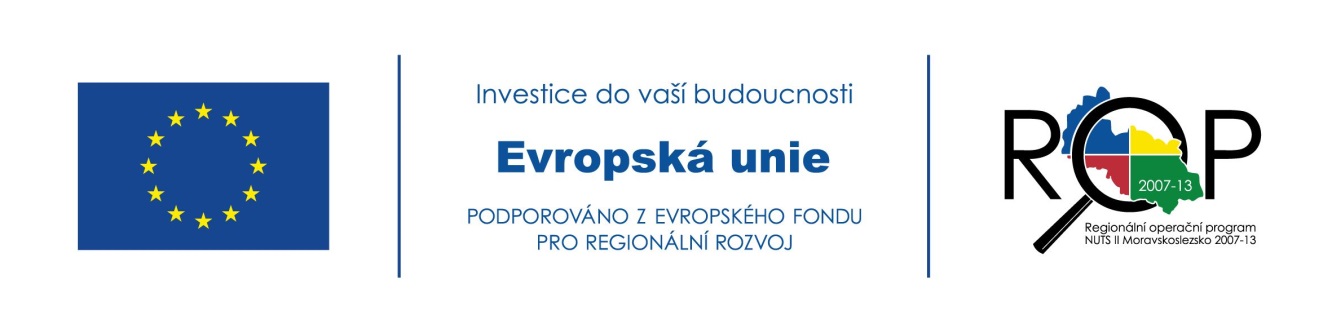 Číslo smlouvy objednatele: ____/2014/OI/LPO                               Identifikátor veřejné zakázky: IVZ=P14V00000209Požadavky na obsah smlouvy o díloSmluvní stranyStatutární město Ostrava 		Název, jméno, příjmeníProkešovo náměstí 8, 729 30 Ostrava		sídlo, zastoupené …		zastoupenanáměstkem primátora		Tit., jméno, příjmeníIČO: 	00845451	IČO:	…DIČ: 	CZ00845451 (plátce DPH)	DIČ:	…Peněžní ústav: 	Česká spořitelna a.s.,	Peněžní ústav:	…	okresní pobočka Ostrava		…Číslo účtu: 	20028-1649297309/0800	Číslo účtu: 	…Zapsaná v obchodním rejstříku vedeném u ……… v ………., oddíl .…, vložka …	dále jen objednatel 		dále jen zhotovitel (doplní uchazeč)	Obsah smlouvyÚvodní ustanovení Tato smlouva o dílo je uzavřena podle zákona č. 89/2012 Sb., občanský zákoník (dále jen „NOZ“).Smluvní strany prohlašují, že údaje uvedené v záhlaví této smlouvy odpovídají skutečnosti v době uzavření smlouvy. Změny údajů se zavazují bez zbytečného odkladu oznámit druhé smluvní straně.Zhotovitel prohlašuje, že je odborně způsobilý k zajištění předmětu této smlouvy.Zhotovitel se zavazuje, že po celou dobu účinnosti této smlouvy bude mít účinnou pojistnou smlouvu pro případ způsobení újmy v souvislosti s výkonem předmětné smluvní činnosti ve výši ….. Kč (doplní uchazeč, minimálně však 150 mil. Kč), kterou kdykoliv na požádání předloží v originále zástupci objednatele k nahlédnutí. (V případě, že na realizaci předmětu této smlouvy se bude podílet více zhotovitelů společně, bude každý společník pojištěný za újmu způsobenou třetí osobě při plnění předmětu této smlouvy ve výši min. ……….mil. Kč (doplní uchazeč, minimálně však 150 mil. Kč). Tato povinnost bude splněna tím, že každý ze zhotovitelů předloží kdykoli na požádání zástupci objednatele k nahlédnutí pojistnou smlouvu dle předchozí věty v plné výši a v originále samostatně, a nebo tak, že kterýkoliv ze zhotovitelů doloží pojistnou smlouvu, ze které bude vyplývat, že pojištění je sjednáno i ve prospěch ostatních společníků. -  Pozn.: Pokud bude tato smlouva uzavřena s jedním dodavatelem, , bude před uzavřením této smlouvy odstavec v závorce vypuštěn).Zhotovitel prohlašuje, že není nespolehlivým plátcem DPH a že v případě, že by se jím v průběhu trvání smluvního vztahu stal, tuto informaci neprodleně sdělí objednateli.Objednatel prohlašuje, že je držitelem výhradní licence k užití loga statutárního města Ostrava (dále jen „logo města“) jako autorského díla a zároveň má výlučné právo užívat logo města jako ochrannou známku ve spojení s výrobky a službami, pro něž je chráněna. Objednatel je oprávněn poskytnout podlicenci k užití loga města třetí osobě.Objednatel touto smlouvou poskytuje zhotoviteli bezúplatně nevýhradní oprávnění logo města v rámci realizace stavby „Rekonstrukce ul. Nádražní“ užít pro účely dle obsahu této smlouvy. Zhotovitel oprávnění užít logo města za uvedeným účelem, uvedeným způsobem a v rozsahu dle této smlouvy přijímá.Zhotovitel stavby, která je předmětem této smlouvy ani osoba s ním propojená, nesmí u této stavby provádět technický dozor.Účelem uzavření této smlouvy je zajištění dodávky vody, obnova kanalizace, zajištění přepravy osob v centru města, bezpečný průjezd a průchod městem v ulici Nádražní obce Ostrava.Strany prohlašují, že osoby podepisující tuto smlouvu jsou k tomuto úkonu oprávněny.Předmět smlouvyZhotovitel se touto smlouvou zavazuje provést dílo „Rekonstrukce ul. Nádražní“ v k.ú. Moravská Ostrava, obec Ostrava (dále jen „stavba“ nebo „dílo“). Zhotovitel se zavazuje provést dílo podle projektové dokumentace pro provádění stavby „Rekonstrukce ul. Nádražní“ zpracované společností Projekt 2010, s.r.o., se sídlem:  Ruská 43, 703 00 Ostrava-Vítkovice, č. zakázky 43 169, arch.č. PRO-SP-8745. Zhotovitel se zavazuje při provádění díla dodržet podmínky, vyplývající:ze stavebně správních rozhodnutí, tj. rozhodnutí č. 551/14/VH o povolení k nakládání s vodami pod č.j. SMO/248464/14/OŽP/Bl, spis.zn. S-SMO/191144/14/OŽP/8 ze dne 8.7.2014, vydané Magistrátem města Ostrava, odborem ochrany životního prostředí,rozhodnutí č. 550/14/VH/ÚR o povolení odstranění stavby vodního díla, o umístění stavby vodního díla a o povolení vodního díla a veřejná vyhláška pod č.j. SMO/234595/14/OŽP/Bl, spis.zn. S-SMO/061197/14/OŽP/20 ze dne 3.7.2014, vydané Magistrátem města Ostrava, odborem ochrany životního prostředí,rozhodnutí drážního úřadu (stavební povolení) č.j. DUCR-44896/14/Fm, spis.zn. MO-SDO0292/14-6/Fm ze dne 08.08.2014, vydané Drážním úřadem, sekce stavební, oblast Olomouc,územní rozhodnutí č. 50/2014 (rozhodnutí o umístění stavby) pod č.j. SMO/121672/14/Správ./Král, spis.zn. S-SMO/447858/13/Správ ze dne 4.4.2014, vydané Magistrátem města Ostrava, odborem stavebně správním,rozhodnutí – stavební povolení (Rekonstrukce ul. Nádražní – SO101, SO102 – komunikace, chodníky) pod č.j. MOaP/54368/14/OSŘP1/Lin, spis.zn. S-MOaP/39841/14 ze dne 5.9.2014, vydané Úřadem městského obvodu Moravská Ostrava a Přívoz, odborem stavebního řádu a přestupků,stavební povolení (Rekonstrukce ul. Nádražní v Ostravě – SO102.3 Křižovatka s ulicí Českobratrská) pod č.j. SMO/300098/14/OD/Bře, spis.zn. S-SMO/224771/14/OD/4 ze dne 21.8.2014, vydané Magistrátem města Ostrava, odborem dopravy, rozhodnutí (územní rozhodnutí) pod č.j. MOaP/43210/14/OSŘP1/Šp, spis.zn. S-MOaP/33704/14 ze dne 4.7.2014, vydané Úřadem městského obvodu Moravská Ostrava a Přívoz, odborem stavebního řádu a přestupků,územní souhlas pod č.j. MOaP/26396/14/OSŘP1/Hr, spis.zn. S-MOaP/24772/14 ze dne 14.5.2014, vydaný Úřadem městského obvodu Moravská Ostrava a Přívoz, odborem stavebního řádu a přestupků,z externích dokumentů provozovatele vodovodní sítě společnosti Ostravské vodárny a kanalizace, a.s. (dále jen OVAK a.s.“) „Požadavky na provádění stokových sítí a kanalizačních přípojek“ vydání č.5 s účinností od 25.7.2012 a „Požadavky na provádění vodovodních řadů a přípojek“  vydání č.5 s účinností od 17.8.2011, viz. webové stránky www.ovak.cz v části ke stažení.Smluvní strany se dohodly, že provedení díla dále zahrnuje:aktualizaci vyjádření všech správců inženýrských sítí,zajištění zatřídění movitých věcí a souborů movitých věcí realizovaného díla, tj. komplexní posouzení položkového rozpočtu v elektronické podobě ve formátu kompatibilním s programem Microsoft EXCEL 2000 dle zákona č.563/1991 Sb. o účetnictví, ve znění pozdějších předpisu a pokynu Ministerstva financí ČR č. D-6 k jednotnému postupu při uplatňování některých ustanovení zákona o daních z příjmu a následné zatřídění jednotlivých stavebních a inženýrských objektů a jejich části dle statistických klasifikací CZ-CPA, CZ-CC. Tyto podklady budou potvrzeny zhotovitelem a ekonomickým poradcem, specializující se na zatříďování zboží a služeb dle jednotné klasifikace MF ČR, zajištění zařízení staveniště, včetně všech nákladů spojených s jeho zřízením a provozem, zařízení staveniště bude zhotovitel sepisováno do stavebního deníku a fotodokumentováno,dodávka a montáž informační tabule s uvedením názvu stavby, zhotovitele a investora včetně zodpovědných osob, termínu realizace a umístění štítku o povolení stavby, včetně potvrzeného formuláře ohlášení stavby na Oblastní inspektorát práce pro Moravskoslezský kraj a Olomoucký kraj na viditelném místě před zahájením stavby, zajištění příslušných stavebně-správních rozhodnutí pro zařízení staveniště a zřízení billboardů,zajištění ohlášení jednotlivých fází výstavby příslušným stavebním úřadům dle plánu kontrolních prohlídek stavby, umožnění provedení kontrolní prohlídky včetně účasti na ní a jejího dokumentování,zajištění vytýčení inženýrských sítí, a to před zahájením prací na staveništi včetně jejich zaměření a zakreslení dle skutečného stavu do příslušné dokumentace a včetně jejich písemného a zpětného předání jednotlivým správcům,průběžné vzorkování všech dodaných materiálů a výrobků, včetně předložení všech technických listů a jiných oprávnění, materiál a výrobek neuvedený v projektové dokumentaci dle odst. 1. tohoto článku lze použít teprve po prokazatelném odsouhlasení technickým dozorem stavebníka a objednatelem, proces odsouhlasení je stanoven min. na 7 dní, zhotovení geometrického plánu dokončené stavby a geometrických plánů pro zřízení věcných břemen, zajištění funkce odpovědného geodeta po dobu realizace stavby,průběžné výškopisné a polohopisné zaměřování trasy inženýrských sítí, a to již před zásypem prováděného díla, tato skutečnost včetně uvedení hloubky uložení a hloubky míst křížení s ostatními inženýrskými sítěmi bude vždy geodetem stvrzena zápisem do stavebního deníku, zakreslení případných změn do dokumentace skutečného provedeníprověření polohy a hloubky všech napojovacích míst stávajících vodovodních řadů a kanalizačních stok v terénu před zahájením zemních prací,před zahájením prací provedení kopaných sond u problematických křížení s jinými sítěmi,protokolární předání (např. zápisem do stavebního deníku) každé šachty před zásypem objednateli za účasti oprávněného geodeta,zajištění souhlasů (rozhodnutí) ke zvláštnímu užívání veřejného prostranství a komunikací, zajištění vydání příkazu na dočasné dopravní značení dle platných předpisů. Zabezpečení plnění veškerých podmínek uvedených v povolení zvláštního užívání, využití veškerých komunikací jen v souladu s platnými předpisy a povoleními,zhotovení, aktualizace a schválení projektu dočasného dopravního značení, osazení a údržba dočasného dopravního značení v průběhu provádění stavebních prací dle dokumentace, zajištění projednání její změny vyvolané v průběhu stavby u příslušného orgánu, uvedení dopravního značení do původního stavu po skončení prací a protokolárního předání správci,zajištění trasy pro dopravu materiálu na stavbu a odvoz ze stavby mimo obvod staveniště, včetně její údržby po dobu výstavby a uložení materiálu a výkopků pro stavbu tak, aby nevznikly žádné škody na sousedních pozemcích,průběžné odstraňování nečistot vzniklých při provádění prací z příjezdních komunikací ke staveništi po celou dobu provádění prací,zajištění zamezení úniku nebezpečných látek a tím i znečištění povrchových vod. Zhotovitel dále ručí za dobrý technický stav všech svých vozidel a mechanizmů a je odpovědný za případný únik pohonných hmot, oleje a jiných závadných látek, který způsobí svou zaviněnou činností na staveništi stavby či v areálu objednatele, a jeho následnou likvidaci,ochranu zachovaných dřevin před poškozením. Ve vzdálenosti 2,5 m od paty kmene stromů nesmí být pojížděno těžkými mechanismy a měněna výšková úroveň terénu, prováděny výkopové práce, skladována výkopová zemina a stavební materiál,projednání napojení na odběr elektrické energie, vody z veřejného vodovodu a kanalizace pro potřeby stavby s příslušnými správci těchto sítí, zpracování provozního řádu pro snižování hladiny podzemních vod přitékajících do výkopu po dobu výstavby s ohledem na technické vybavení zhotovitele, jeho projednání a schválení odborem ochrany (vod a půdy) životního prostředí MMO,ochranu materiálu nutného pro realizaci stavby až do odevzdání a převzetí dokončeného díla,zajištění odborného vedení stavby v souladu se zákonem č.183/2006 Sb., o územním plánování a stavebním řádu (stavební zákon), ve znění pozdějších předpisů,vybudování zařízení staveniště a deponie materiálů tak, aby nevznikly žádné škody na sousedních pozemcích a po ukončení prací uvedení staveniště do původního stavu,zajištění ochrany veškerého zařízení správců inženýrských sítí v rozsahu daném příslušnými zákony a v souladu s ostatními platnými předpisy, učinění veškerých opatření, aby během stavební činnosti ani jejím následkem nedošlo k poškození zařízení správců inženýrských sítí – zahájení staveb bude předem zhotovitelem oznámeno správcům inženýrských sítí a zástupci těchto správců budou přizváni ke kontrole jimi stanovených podmínek,likvidaci odpadu a jeho uložení na řízenou skládku nebo jinou jeho likvidaci v souladu se zákonem č. 185/2001 Sb. o odpadech a o změně některých dalších zákonů, ve znění pozdějších předpisů, o likvidaci odpadu bude objednateli předložen písemný doklad,zohlednění vyjádření dotčených orgánů a organizací při provádění stavby,zpracování provozních řádů v souladu s vyhláškou č. 216/2011 Sb., o náležitostech manipulačních řádů a provozních řádů vodních děl, ve znění pozdějších předpisů, včetně projednání s dotčenými orgány státní správy a organizacemi,zpracování provozních řádů na zavedení zkušebního provozu, který je stanoven rozhodnutím drážního úřadu,  zpracování podrobných manuálů užívání stavby, zahrnující postupy užívání, plán údržby a oprav stavby a jejich částí, upozornění na existenci možných rizik v případě nedodržení předepsaných postupů, součástí tohoto manuálu budou podrobné návody k použití strojů a zařízení, apod.,  vypracování kompletních vyhotovení dokumentace skutečného provedení stavby v počtu 5 - ti originálních paré. Tato dokumentace bude zpracovaná v rozsahu dle vyhlášky č. 499/2006 Sb., o dokumentaci staveb, ve znění pozdějších předpisů, tj. se zakreslením všech odchylek, změn, dopadů a vlivů vzniklých v průběhu realizace předmětu smlouvy, ověřených a odsouhlasených objednatelem do projektové dokumentace pro provádění stavby (každé vyhotovení bude ověřeno razítkem a podpisem oprávněného osoby zhotovitele). Dokumentace skutečného provedení stavby bude ve 3 vyhotoveních dodána objednateli i v elektronické podobě na CD-R ve formátu pro čtení a zápis *.dwg kompatibilním s programem AutoCAD 2010. Tištěná vyhotovení dokumentace i CD-R s elektronickou formou dokumentace budou označeny informačním bannerem Regionálního operačního programu regionu soudržnosti Moravskoslezsko (dále jen ROP) za dodržení podmínek (ochranný prostor, barevné provedení, typ apod.) stanovených Řídícím orgánem ROP v grafickém manuálu ROP (www.rr-moravskoslezsko.cz),v průběhu realizace stavby příprava změnových listů včetně všech povinných příloh v závislosti na vzniku méně a víceprací, které jsou nezbytným podkladem pro uzavření dodatku k této smlouvě o dílo,zajištění bezpečných přechodů a přejezdů pro zajištění přístupu a příjezdu ke stávajícím objektům po celou dobu výstavby zajištění příjezdu a přístupu pro požární, sanitní vozidla a vozidla pro svoz komunálního odpadu, případně zajištění přepravy odpadních nádob na svozové místo mimo obvod stavby,provádění stavby tak, aby okolí nebylo zatěžováno nadměrným hlukem, prašností a znečištěním vozovek,dodržování podmínek (v rámci stavební činnosti) plynoucích ze smluv (nájemních, směnných, kupních, aj.) uzavřených mezi objednatelem a vlastníky pozemků pro potřeby záborů v rámci stavby – koordinace s technickým dozorem stavebníka,respektování podmínek všech účastníků stavebního řízení, dle stavebně správních rozhodnutí,zohlednění vyjádření dotčených orgánů a organizací při provádění díla,provedení všech předepsaných zkoušek jako zkoušky vodotěsnosti, kamerové prohlídky kanalizačního potrubí vč. šachet včetně jejich vyhodnocení, zkoušky míry zhutnění podsypu, obsypu a zásypu potrubí, pevnosti betonu, míry hutnění pláně vozovky, případně jiné zkoušky stanovené ČSN prokazující kvalitu díla. Při provádění požadovaných zkoušek a před záhozem potrubí a jiných sítí přizve zhotovitel k účasti zástupce budoucího provozovatele, technického dozoru a investora min. 3 dny předem,provedení předepsaných zkoušek, úspěšné provedení těchto zkoušek je podmínkou převzetí díla, zpracování a předání dokladů o výsledcích předepsaných zkoušek, atestů, revizí, záručních listů v jazyce českém a zpracování provozních řádů technologických zařízení, řádné předání díla nebo jeho části objednateli včetně všech dokladů a náležitostí, nezbytných pro zahájení zkušebního provozu a kolaudaci díla, zajištění průkazů způsobilosti určených technických zařízení všech jednotlivých staveb tramvajové dráhy v souladu se zákonem č.266/1994 Sb., o drahách, ve znění pozdějších předpisů,ve spolupráci s Dopravním podnikem Ostrava a.s. zajištění náhradní autobusové dopravy po dobu výluk v tramvajové dopravě dopravcem, splňujícím podmínky objednatele na technické vybavení náhradní autobusové dopravy a zákona č. 111/1994 Sb., o silniční dopravě, ve znění pozdějších předpisů, v rámci zajištění publicity projektu zhotovitel zajistí:výroba a instalace 1 ks velkoplošného reklamního panelu (billboardu) u stavby o minimálních rozměrech 5,1 x 2,4 m v plnobarevném provedení, billboard bude vyvěšen na viditelném místě dle pokynů objednatele a bude obsahovat veškeré náležitosti uvedené v aktuální verzi metodického pokynu Regionální rady regionu soudržnosti Moravskoslezsko „Pravidla pro publicitu“, billboard bude vyvěšen bezprostředně po skutečném zahájení stavebních prací a bude zachován po celou dobu realizace stavby, po instalaci pamětních desek bude odstraněn,výroba a instalace 2 ks kamenných pamětních desek o minimálních rozměrech 300 x 400 mm (v x š) tl. 30 mm s tepaným písmem v plnobarevném provedení, materiál žula, vč. připevnění. Pamětní deska informující o finanční spoluúčasti EU bude umístěna na viditelném místě dle pokynů objednatele bezprostředně po ukončení fyzické realizace projektu zhotovitelem a bude obsahovat veškeré náležitosti uvedené v „Pravidlech pro publicitu ROP Moravskoslezsko“ aktuálních ke dni nabytí účinnosti této smlouvy,zhotovitel dále bere na vědomí a souhlasí s tím, že součástí realizace díla je také: plnění podmínek (v rámci stavby) ze Smlouvy o poskytnutí dotace z rozpočtu Regionální rady uzavřené mezi objednatelem jako příjemcem a Regionální radou regionu soudržnosti Moravskoslezsko jako poskytovatelem,plnění podmínek vyplývajících z metodického pokynu Regionální rady regionu soudržnosti Moravskoslezsko „Pravidla pro publicitu“ – aktuálních ke dni podpisu smlouvy (zejm. umístit Velkoplošný reklamní panel po zahájení fyzické realizace projektu, umístění pamětní desky po odstranění panelu, min. po dobu udržitelnosti projektu). Detaily jsou uvedeny v metodickém pokynu,v případě, že bude realizace díla spolufinancována z ROP Moravskoslezsko, zavazuje se zhotovitel předem projednávat rovněž s odborem ekonomického rozvoje Magistrátu města Ostravy jakoukoliv změnu prováděnou při realizaci stavby, a to jak změnu oproti této smlouvě, 
tak i změnu oproti zadávací dokumentaci (více/méně práce), tak i změnu harmonogramu plnění díla. Pravidelná komunikace se zástupci odboru ekonomického rozvoje Magistrátu města Ostravy pro potřeby průběžných monitorovacích zpráv a žádostí o platbu v rámci čerpání dotace z Regionálního operačního programu regionu soudržnosti Moravskoslezsko (ROP MSK).Zhotovitel prohlašuje, že byl seznámen s projektovou dokumentací, s příslušnými správními rozhodnutími vztahujícími se k provádění díla a dalšími dokumenty, na něž je v této smlouvě odkazováno.Předmět smlouvy bude realizován v souladu s ustanoveními této smlouvy, se zadávací dokumentací veřejné zakázky č. 209/2014, nabídkou podanou zhotovitelem ve veřejné zakázce, s projektovou dokumentací uvedenou v odst. 1. tohoto článku smlouvy a souvisejícími rozhodnutími. Předmět smlouvy může být rozšířen o práce a činnosti, které vyplynou z nepředvídatelných změn oproti zadání, výhradně však na základě souhlasného stanoviska nebo požadavku objednatele (vícepráce).Zhotovitel je povinen každou změnu (více/méněpráce) popsat v rámci změnového listu, jehož součástí bude vyčíslení nákladů změny ve vztahu k původní položce rozpočtu a jejího technického popisu se zdůvodněním změny, popřípadě podrobný technický popis a zdůvodnění na základě objektivně nepředpokládané příčiny změny zakládající vícepráce/méněpráce spolu s položkovým rozpočtem této změny. Uvedené změny mohou být provedeny pouze po předchozím souhlasu autorského dozoru, technického dozoru a objednatele.Zhotovitel je dále povinen spolupracovat s objednatelem na doplnění zdůvodnění víceprací/méněprací a změn technického řešení bez vlivu na cenu, která mohou být vyvolána. Smluvní strany se zavazují v případě vzniku víceprací zahájit jednání o rozsahu víceprací a uzavření dodatku k této smlouvě. Zhotovitel se zavazuje ocenit vícepráce dle jednotkových cen použitých z nabídkového položkového rozpočtu a není-li toto možné, pak ocení položky stavebních a montážních prací takto:v případě, že celková cena díla je vyšší nebo rovna předpokládané hodnotě veřejné zakázky na realizaci díla dle této smlouvy, zhotovitel stanoví cenu víceprací podle ceníku stavebních prací společnosti ÚRS Praha, a.s. v cenové soustavě ÚRS platného v době uzavření dodatku k této smlouvě; v případě, že celková cena díla je nižší než předpokládaná hodnota veřejné zakázky na realizaci díla dle této smlouvy, stanoví cenu násobkem cen dle podle ceníku stavebních prací společnosti ÚRS Praha, a.s. v cenové soustavě ÚRS platného v době uzavření dodatku k této smlouvě a koeficientu vypočteného jako podíl celkové ceny díla a předpokládané hodnoty veřejné zakázky na realizaci díla dle této smlouvy, tj. dle vzorce                                                                                                             celková cena díla                                          Cena vícepráce  =   URS      x          -----------------------------                                                                                                         předpokládaná cena dílaPředmětné vícepráce může zhotovitel začít provádět pouze na základě vzájemně odsouhlaseného písemného dodatku k této smlouvě, podepsaného oběma smluvními stranami.V případě požadavku na méněpráce objednatel zapíše svůj požadavek do deníku provedených prací a zhotovitel zpracuje odpočtový dodatek rozpočtu, kde budou použity ceny dle položkového rozpočtu zhotovitele platné v době zpracování tohoto rozpočtu. O těchto změnách uzavřou smluvní strany po jejich ocenění písemný dodatek ke smlouvě o dílo.Projektová dokumentace pro provádění stavby uvedená v odst. 1. tohoto článku smlouvy nenahrazuje výrobní dokumentaci. Pokud vyvstane v průběhu realizace díla nutnost zpracování výrobní dokumentace, zajistí ji zhotovitel na vlastní náklady.Zhotovitel je povinen provést dílo vlastním jménem, na svůj náklad, na vlastní odpovědnost a na své nebezpečí. Způsob provedení díla tak, aby bylo v souladu s projektovou dokumentací uvedenou v čl. II. odst.1 této smlouvy, je oprávněn si zvolit zhotovitel. Věci potřebné k provedení díla je povinen opatřit zhotovitel.Smluvní strany prohlašují, že předmět smlouvy není plněním nemožným a že smlouvu uzavírají po pečlivém zvážení všech možných důsledků.Zhotovitel se zavazuje, že provede dodatečně požadované práce, které vyplynou ze závěrečné kontrolní prohlídky stavebním úřadem.Místo plněníMístem plnění díla je místo stavby dle projektové dokumentace, uvedené v čl. II. odst. 1 této smlouvy.Cena dílaCena za provedené dílo je stanovena dohodou smluvních stran a činí: (doplní uchazeč)DPH se bude řídit právními předpisy platnými a účinnými ke dni zdanitelného plnění.Součástí této smlouvy je kalkulace nákladů, která tvoří přílohu č. 1 této smlouvy. Položkový rozpočet je součástí nabídky zhotovitele k této veřejné zakázce poř.č. 209/2014.Cena bez DPH uvedená v odstavci 1. tohoto článku je dohodnuta jako nejvýše přípustná a platí po celou dobu účinnosti smlouvy.Sjednaná cena bez DPH v odst. 1 tohoto článku zahrnuje veškeré profesně předpokládané náklady zhotovitele nutné k provedení celého díla v rozsahu čl. II této smlouvy. Předmět smlouvy v kvalitě a druhu určených materiálů a komponentů specifikovaných ve zhotoviteli předané projektové dokumentaci, předpokládané inflační vlivy, apod.Součástí sjednané ceny bez DPH jsou veškeré práce a dodávky, místní, správní a jiné poplatky nezbytné pro řádné a úplné zhotovení díla (mimo poplatky za zvláštní užívání zeleně - chodníku - vozovky ve správě příslušného městského obvodu, které má město Ostrava, jako investor, zdarma a mimo poplatky za zábor pozemků Správy silnic Moravskoslezského kraje) a další náklady nezbytné pro řádné a úplné zhotovení díla, např. na vybudování, provoz a demontáž zařízení staveniště, na vypracování dokumentace skutečného provedení, apod.Zhotovitel odpovídá za to, že sazba daně z přidané hodnoty bude stanovena v souladu s platnými právními předpisy.Smluvní strany se dohodly, že dojde-li v průběhu plnění předmětu této smlouvy ke změně zákonné sazby DPH stanovené pro příslušné plnění vyplývající z této smlouvy, je zhotovitel od okamžiku nabytí účinnosti změny zákonné sazby DPH povinen účtovat DPH v platné sazbě. O této skutečnosti není nutné uzavírat dodatek k této smlouvě.Objednatel prohlašuje, že plnění, které je předmětem této smlouvy, nebude sloužit výlučně pro výkon veřejné správy. Pro výše uvedené plnění bude aplikován režim přenesené daňové povinností dle § 92a zákona č. 235/2004 Sb., o dani z přidané hodnoty, ve znění pozdějších předpisů a v souladu s tím vystaví zhotovitel daňový doklad se všemi náležitostmi.Smluvní strany se dohodly, že vylučují použití ustanovení §2620 odst. 2 NOZ.Ke změně ceny bez DPH dle čl. IV. bodu 1. této smlouvy může dojít pouze na základě písemného dodatku k této smlouvě, odsouhlaseného a podepsaného oprávněnými zástupci obou smluvních stran v případě, že dojde ke změně předmětu smlouvy uvedeného v čl. II. nebo v případě, že dojde ke změně zákonných předpisů týkajících se předmětu díla.Termín plněníProvádění díla dle této smlouvy bude započato do 14 kalendářních dnů od protokolárního předání a převzetí staveniště.Realizace 1. etapy stavby díla – Rekonstrukce ul. Nádražní od ul. 30. dubna až za zastávku Stodolní bude ukončena do 30.11.2015. Termín provedení celého díla (tj. jeho dokončení a předání objednateli) činí …… měsíců (doplní uchazeč, maximálně však 24 měsíců), od protokolárního předání a převzetí staveniště. Tento termín provedení díla zahrnuje i přejímací řízení podle odst. 3 čl. XIII. této smlouvy.Zhotovitel může předat dílo před smluveným termínem plnění jen s předchozím písemným souhlasem objednatele. V případě požadavku objednatele umožní zhotovitel předčasné užívání dohotovených částí stavby.V případě, že o to objednatel požádá, přeruší zhotovitel práce na díle. O tuto dobu se posunují termíny tím dotčené, za předpokladu, že přerušení nebylo způsobeno důvody ležícími na straně zhotovitele či zhotovitelovou činností či nečinností.Pokud zhotovitel nebude schopen plynule pokračovat v provádění díla z důvodu a nepříznivých klimatických podmínek, bude tato skutečnost zaznamenána do stavebního deníku a o tuto dobu bude prodloužen termín plnění díla. Za nepříznivé klimatické podmínky bude považován stav, kdy povětrnostní podmínky, to znamená srážky a venkovní teploty, neumožňují dle technicko kvalitativních podmínek provádět dané stavební práce. Celková doba výluk tramvajové dopravy nezbytná k realizaci díla činí celkem …. kalendářních dnů (doplní uchazeč, maximálně však 120 dnů), přičemž se započítává i každý den, v němž proběhne byť jen krátkodobá výluka. O konání jednotlivých výluk je zhotovitel povinen požádat provozovatele tj. společnost Dopravní podnik Ostrava a.s. nejméně 90 dnů před zahájením dané výluky.Nedílnou součástí této smlouvy je harmonogram realizace díla (příloha č.2 této smlouvy) uzpůsobený jednotlivým fázím výstavby. Bude-li přerušení prací na díle z důvodu uvedeného v odst. 4 tohoto článku smlouvy trvat déle než tři měsíce, je objednatel povinen uhradit zhotoviteli již realizované práce, které doposud nebyly uhrazeny na základě dílčích faktur, s výjimkou případů, kdy přerušení bylo způsobeno důvody ležícími na straně zhotovitele či zhotovitelovou činností či nečinností.Před započetím dalších prací vyhotoví smluvní strany zápis, ve kterém zhodnotí skutečný technický stav již provedených prací a určí rozsah jejich nezbytných úprav.V případě, že zhotovitel bude s prováděním prací ve zřejmém prodlení, které by ohrožovalo plynulost výstavby, nebo konečný termín dokončení, vyzve jej objednatel k zintenzivnění prací a zápisem do stavebního deníku stanoví zhotoviteli lhůtu k vyrovnání skluzu. Pokud ani poté zhotovitel nepodnikne kroky k urychlení prací, je objednatel oprávněn do doby vyrovnání skluzu pozastavit financování.VlastnictvíVlastníkem zhotovovaného díla je objednatel.Veškeré podklady, které byly objednatelem zhotoviteli předány, zůstávají v jeho vlastnictví a zhotovitel za ně zodpovídá od okamžiku jejich převzetí a je povinen je vrátit objednateli po splnění svého závazku.Platební podmínkyZálohy nejsou sjednány. Smluvní strany se dohodly, že vylučují použití ustanovení a ustanovení § 2611 NOZ.Podkladem pro úhradu smluvní ceny je vyúčtování nazvané faktura (dále jen „faktura“), které bude mít náležitosti daňového dokladu dle zákona č. 235/2004 Sb., o dani z přidané hodnoty, ve znění pozdějších předpisů (dále jen „zákon o DPH“).Faktura musí kromě zákonem stanovených náležitostí pro daňový doklad dle zákona o DPH obsahovat také tyto údaje: číslo a datum vystavení faktury,číslo smlouvy a datum jejího uzavření, číslo investiční akce, identifikátor veřejné zakázky,předmět plnění a jeho přesnou specifikaci ve slovním vyjádření (nestačí pouze odkaz na číslo uzavřené smlouvy),označení textem „Tato faktura je vázána na realizaci projektu „Rekonstrukce ul. Nádražní“ v rámci Regionálního operačního programu regionu soudržnosti NUTS II Moravskoslezsko“ včetně uvedení registračního čísla projektu,soupis provedených prací, dodávek nebo služeb včetně zjišťovacího protokolu,označení banky a číslo účtu, na který musí být zaplaceno, dobu splatnosti faktury,označení osoby, která fakturu vyhotovila, včetně jejího podpisu a kontaktního telefonu,IČO a DIČ objednatele a zhotovitele, jejich přesné názvy a sídlo,sdělení, zda výši daně je povinen doplnit a přiznat objednatel,označení útvaru objednatele, který akci likviduje (odbor investiční),informace o zatřídění prací z hlediska CZ-CPA.V souladu s ust. § 21 zákona o DPH sjednávají smluvní strany dílčí plnění. Dílčí plnění se považuje za samostatné zdanitelné plnění uskutečněné první pracovní den následujícího měsíce. Zhotovitel vystaví na měsíční zdanitelné plnění fakturu, jejíž nedílnou součástí bude soupis provedených prací (každá položka soupisu provedených prací musí být přesně a konkrétně specifikována a kvantifikována dle Metodického pokynu pro vykazování výdajů ROP) v souladu s harmonogramem realizace díla a v souladu s oceněním položek v nabídkovém rozpočtu a zjišťovací protokol podepsaný zhotovitelem a odsouhlasený inženýrskou organizací, vykonávající na základě plné moci za objednatele inženýrskou činnost na stavbě. Dílčí faktury za samostatná zdanitelná plnění budou hrazeny objednatelem na základě skutečně provedených prací dle harmonogramu realizace díla max. do celkové výše 90% ze smluvní ceny díla. Zbývajících 10 % z ceny díla bude vyúčtováno konečnou fakturou. Doba splatnosti dílčích faktur je dohodou stanovena na 30 kalendářních dnů od jejího doručení objednateli.Konečná faktura obsahující doplatek do 90 % ze smluvní ceny a rovněž 10 % pozastávku z celkové smluvní ceny bude vystavena do 15 kalendářních dnů ode dne předání celého díla. Doba splatnosti konečné faktury (doplatku), mimo 10 % pozastávku, je 30 kalendářních dnů po jejím doručení objednateli., Stejná doba splatnosti platí pro smluvní strany i při placení jiných plateb (např. úroky z prodlení, sml. pokuty, náhrady újmy aj.). Pozastávka ve výši 10 % z celkové smluvní ceny bude splatná do 30 dnů po odstranění všech vad uvedených v zápisu o převzetí dokončeného díla, v zápisu o ukončení zkušebního provozu a po vydání všech kolaudačních rozhodnutí, podle toho, která skutečnost nastane jako poslední.Dílčí plnění dle odst. 5. tohoto článku smlouvy budou prováděna dle instrukcí zástupců města, a to samostatně na část díla určenou k ekonomické činnosti města a dále dle uznatelnosti výdajů z dotačního titulu EU (uznatelné a neuznatelné výdaje).Nebude-li faktura obsahovat některou povinnou nebo dohodnutou náležitost, bude-li nesprávně vyúčtována cena nebo nesprávně uvedena DPH, sazba DPH, nebo zhotovitel vyúčtuje práce, které neprovedl, je objednatel oprávněn fakturu před uplynutím doby splatnosti vrátit zhotoviteli bez zaplacení k provedení opravy. Ve vrácené faktuře vyznačí důvod vrácení. Zhotovitel provede opravu vystavením nové faktury. Ode dne odeslání vadné faktury přestává běžet původní doba splatnosti. Celá doba splatnosti běží opět ode dne doručení nově vyhotovené faktury objednateli.Faktury budou zpracovány v souladu s vyhláškou č. 410/2009 Sb., kterou se provádějí některá ustanovení zákona č. 563/1991 Sb., o účetnictví, ve znění pozdějších předpisů, pro některé vybrané účetní jednotky, ve znění pozdějších předpisů. Rovněž bude ve všech fakturách uplatněn Pokyn GFŘ č. D-6 k jednotnému postupu při uplatňování některých ustanovení zákona č. 586/1992 Sb., o daních z příjmů, ve znění pozdějších předpisů, uveřejněný ve Finančním zpravodaji číslo 7/2011.Zhotovitel je podle ustanovení § 2 písm. e) zákona č. 320/2001 Sb., o finanční kontrole ve veřejné správě a o změně některých zákonů, ve znění pozdějších předpisů, povinen poskytnout požadované informace a dokumentaci objednateli, dále zaměstnancům nebo zmocněncům pověřených orgánů (Úřadu Regionální rady regionu soudržnosti Moravskoslezsko, Ministerstva financí, Nejvyššího kontrolního úřadu, příslušného finančního úřadu a dalších oprávněných orgánů státní správy) a vytvořit výše uvedeným orgánům podmínky k provedení kontroly vztahující se k předmětu této smlouvy a poskytnout jim součinnost. Zhotovitel je povinen zajistit poskytnutí v tomto odstavci uvedených informací a dokumentaci svými subdodavateli.Zhotovitel je povinen všechny písemné zprávy, písemné výstupy a prezentace stavby opatřit vizuální identitou projektu. Každý originální účetní doklad musí obsahovat informaci, že se jedná o projekt spolufinancovaný z ROP Moravskoslezsko.Objednatel je oprávněn pozastavit financování v případě, že zhotovitel bezdůvodně přeruší práce nebo práce provádí v rozporu s projektovou dokumentací.Objednatel je oprávněn přerušit plnění smlouvy s ohledem na tok financí statutárního města Ostravy. O této skutečnosti bude zhotovitel neprodleně po zjištění informován a bude dohodnut další postup plnění smluvních závazků, včetně nutných úprav smluvních vztahů.Objednatel je oprávněn provést kontrolu vyfakturovaných dodávek, prací a služeb. Zhotovitel je povinen oprávněným zástupcům objednatele provedení kontroly umožnit.Doručení faktur provede zhotovitel osobně proti podpisu oprávněného zástupce objednatele nebo jako doporučené psaní prostřednictvím pošty. Zhotovitel je povinen kopie faktur, včetně všech povinných příloh (soupisy provedených prací a zjišťovací protokol ve formátu *.xls) rovněž zasílat emailovou korespondencí zástupci objednatele.Strany se dohodly, že platba bude provedena na číslo účtu uvedené zhotovitelem  ve faktuře bez ohledu na číslo účtu uvedené v záhlaví této smlouvy. Musí se však jednat o číslo účtu zveřejněné způsobem umožňujícím dálkový přístup podle § 96 zákona o DPH. Zároveň se musí jednat o účet vedený v tuzemsku.Pokud se stane zhotovitel nespolehlivým plátcem daně dle § 106a zákona o DPH, je objednatel oprávněn uhradit zhotoviteli za zdanitelné plnění částku bez DPH a úhradu samotné DPH provést přímo na příslušný účet daného finančního úřadu dle § 109a zákona o DPH. Zaplacením částky ve výši daně na účet správce daně zhotovitele a zaplacením ceny bez DPH zhotoviteli je splněn závazek objednatele uhradit sjednanou cenu. Povinnost zaplatit je splněna dnem odepsání příslušné částky z účtu objednatele.Plná mocObjednatel uděluje k úkonům v rozsahu dle čl. II. této smlouvy zhotoviteli plnou moc, která je uvedena v příloze č. 3 a tvoří nedílnou součást této smlouvy.Zhotovitel plnou moc v celém rozsahu přijímá.Jakost dílaZhotovitel se zavazuje k tomu, že celkový souhrn vlastností provedeného díla bude dávat schopnost uspokojit stanovené potřeby, tj. využitelnost, bezpečnost, pohotovost, bezporuchovost, udržovatelnost, hospodárnost při dodržení zásad ochrany životního prostředí. Ty budou odpovídat platné právní úpravě, českým technickým normám, projektové dokumentaci uvedené v čl. II. odst. 1 této smlouvy, stavebně správním rozhodnutím a této smlouvě. K tomu se zhotovitel zavazuje použít výhradně materiály a komponenty, vyhovující požadavkům kladeným na jakost a mající prohlášení o shodě dle zákona č. 22/1997 Sb., o technických požadavcích na výrobky, a o změně a doplnění některých zákonů, ve znění pozdějších předpisů.Zhotovitel je povinen postupovat při provádění díla v souladu s platnými právními předpisy, podle schválených technologických postupů stanovených platnými českými technickými normami a bezpečnostními předpisy v souladu se současným standardem u používaných technologií a postupů pro tento typ stavby tak, aby dodržel smluvenou kvalitu díla. Dodržení kvality všech prací a dodávek sjednaných v této smlouvě je závaznou povinností zhotovitele. Zjištěné vady je zhotovitel povinen odstranit na své náklady.V případě, že bude nutno použít postupy a materiály, které nebudou uvedeny v projektové dokumentaci dle čl. II. odst. 1 této smlouvy, lze použít pouze takových, které v době realizace díla budou v souladu s platnými českými technickými normami. Jakékoliv změny oproti příslušným orgánem schválené projektové dokumentaci pro provádění stavby musí být předem odsouhlaseny vykonavatelem inženýrsko-investorské činnosti a objednatelem.Jakost dodávaných materiálů a konstrukcí bude dokladována předepsaným způsobem při kontrolních prohlídkách a při předání a převzetí díla nebo jeho části.Při realizaci díla nesmí zhotovitel použít jakýchkoliv materiálů s karcinogenními nebo jinými účinky, které negativně působí na lidské zdraví. V případě zjištění této skutečnosti je povinností zhotovitele provést náhradu a výměnu i již zabudovaných výrobků a materiálů na své náklady.Zhotovitel je povinen zajistit včasné odborné provedení všech zkoušek předepsaných platnými českými technickými normami, bezpečnostními předpisy nebo vyžádaných příslušnými kompetentními orgány.StaveništěOprávněný zástupce objednatele předá zhotoviteli staveniště do 15-ti pracovních dnů od nabytí účinnosti smlouvy. O jeho předání a převzetí vyhotoví smluvní strany zápis. Obvod staveniště je vymezen projektovou dokumentací. Pokud bude zhotovitel potřebovat pro realizaci díla prostor větší, zajistí si jej na vlastní náklady a vlastním jménem.Zhotovitel projedná zařízení a provoz staveniště s vlastníkem pozemku, který je ke zřízení zařízení staveniště určen.Zhotovitel hradí el. energii, vodné, stočné a další odebraná média a zabezpečí na své náklady měření jejich odběru.Zhotovitel je povinen zajistit hlídání staveniště. Náklady na ostrahu jsou již zahrnuty v ceně.Zhotovitel se zavazuje vyklidit a vyčistit staveniště do 5-ti pracovních dnů od převzetí díla objednatelem. Při nedodržení tohoto termínu se zhotovitel zavazuje uhradit objednateli veškeré náklady a újmy, které mu tím vznikly. Zhotovitel odpovídá za bezpečnost a ochranu zdraví všech osob v prostoru staveniště, dodržování bezpečnostních předpisů při výkopových prací, pracích ve výkopu, pohybu na staveništi, za bezpečné ohrazení staveniště, za dodržování hygienických a požárních předpisů, bezpečnosti silničního provozu v prostoru staveniště a dodržování předpisů týkajících se ochrany životního prostředí. Zhotovitel vypracuje pracovní postup z hlediska splnění požadavků bezpečnosti a ochrany zdraví při práci a bezpečnosti technických zařízení včetně stanovení rizik, která mohou působit na zaměstnance při provádění díla včetně opatření.Zhotovitel se zavazuje udržovat na převzatém staveništi pořádek a čistotu, na svůj náklad odstraňovat odpady a nečistoty vzniklé jeho činností, a to v souladu s příslušnými předpisy o likvidaci odpadů. Při předání staveniště objednatel předá zhotoviteli:2 sady projektové dokumentace pro provádění stavby,kopie všech stavebně – správních rozhodnutí,kopie vyjádření dotčených orgánů a organizací.Stavební deníkZhotovitel je povinen o všech pracích a činnostech prováděných v souvislosti s realizací díla, vést stavební deník s šestimístným číslováním stránek již ode dne převzetí staveniště. Stavební deník bude trvale dostupný na stavbě.Stavební deník bude veden v souladu s  vyhláškou č. 499/2006 Sb., o dokumentaci staveb, ve znění pozdějších předpisů a musí obsahovat:základní list s uvedením názvu a sídla objednatele, zhotovitele a projektanta a případné změny těchto údajů,základní údaje o stavbě v souladu s  projektovou dokumentací,seznam dokladů a úředních opatření, týkajících se stavby,přehled smluv a dodatků, případně změn,seznam dokumentace stavby, včetně jejich změn a doplnění,soupis zařízení staveniště.Denní záznamy o prováděných pracích se do deníku zapisují čitelně, zásadně v den, kdy byly tyto práce provedeny, nebo kdy nastaly okolnosti, které jsou předmětem zápisu. Zápisy v deníku nesmí být přepisovány, nečitelně škrtány a z deníku nesmí být vytrhávány první stránky s originálním textem. Každý zápis musí být podepsán stavbyvedoucím zhotovitele, nebo jeho zástupcem. Mezi zápisy nebudou vynechána volná místa.Do stavebního deníku budou zapsány všechny skutečnosti související s plněním smlouvy. Jedná se zejména o:časový postup prací a jejich kvalitu,druh použitých materiálů a technologií,zdůvodnění odchylek v postupech prací a v použitých materiálech oproti projektové dokumentaci pro provádění stavby, další údaje, které souvisí s hospodárností a bezpečností práce,stanovení termínů k odstranění zjištěných vad,údaje potřebné pro posouzení prací orgány státní správy.Zápisy do deníku mohou provádět technický a autorský dozor objednatele, oprávnění zástupci objednatele, provozovatele a zhotovitele, příslušné orgány státní správy, osoba odpovídající za provádění zeměměřičských prací a osoba provádějící kontrolní prohlídku stavby.Oprávněný zástupce objednatele a/nebo technický dozor objednatele je povinen sledovat obsah záznamů v deníku a stvrzovat je svým podpisem. K zápisům zhotovitele je povinen objednatel a/nebo technický dozor objednatele zapsat připomínky vždy do 3 pracovních dnů, jinak se předpokládá jeho souhlasné stanovisko. Zhotovitel se však zavazuje ještě před uplynutím této lhůty prokazatelně vyzvat oprávněného zástupce objednatele a/nebo technický dozor objednatele k zapsání připomínek. V případě nesouhlasného stanoviska k provedenému zápisu od oprávněných zástupců objednatele a/nebo technického dozoru objednatele, je zhotovitel povinen do 3 pracovních dnů připojit k záznamu své písemné stanovisko, jinak se má za to, že s  obsahem tohoto záznamu souhlasí.Stavební deník vede a dokladuje zhotovitel ode dne převzetí staveniště až do konce záruční doby dohodnuté v této smlouvě a odstranění poslední vady, reklamované objednatelem v záruční době. Provádění pravidelných denních záznamů končí dnem dokončení a převzetí díla objednatelem bez vad.Zhotovitel bude předávat oprávněnému zástupci objednatele a/nebo technickému dozoru objednatele prvý průpis denních záznamů ze stavebního deníku při prováděné kontrolní činnosti.Zápisem ve stavebním deníku nelze měnit obsah této smlouvy.Provádění dílaZhotovitel je povinen zajistit odborné vedení stavby stavbyvedoucím v souladu se zákonem č.183/2006 Sb., o územním plánování a stavebním řádu (stavebním řádu), ve znění pozdějších předpisů. V případě prací vyžadujících zvláštní oprávnění také odborné vedení držiteli příslušného oprávnění.Zhotovitel se zavazuje provést dílo svým jménem a na svou vlastní odpovědnost. Objednatel si vyhrazuje právo projednat a případně odmítnout subdodavatele navržené zhotovitelem.Zhotovitel se zavazuje realizovat práce vyžadující zvláštní způsobilost nebo povolení podle příslušných předpisů osobami, které tuto podmínku splňují.Zhotovitel je povinen ihned po obdržení projektové dokumentace bez zbytečných odkladů prověřit, zda projektová dokumentace a další závazné podklady a pokyny objednatele týkající se předmětu smlouvy, nemají zjevné vady a nedostatky, zda neobsahují nevhodná řešení, materiály, komponenty, zda výsledky výpočtů nejsou v rozporu se stanovenými technickými parametry. Zhotovitel se zavazuje před započetím prací na díle sdělit objednateli vady v projektové dokumentaci a výši z toho vyplývajících dalších nákladů. Pro stanovení výše nákladů se použije postup uvedený v čl. II odst. 8 smlouvy. V případě, že takto stanovené další náklady budou vyšší než 20 % sjednané ceny díla, má objednatel právo od této smlouvy odstoupit. V případě zjištěných vad projektové dokumentace je zhotovitel povinen na ně ihned písemně upozornit objednatele. Pokud se objednatel rozhodne vady odstranit a jejich odstranění bude trvat déle než týden, dohodnou se zhotovitel a objednatel na dalším postupu do doby odstranění vady.Zhotovitel je povinen bez odkladu upozornit objednatele na případnou nevhodnost realizace vyžadovaných prací. Smluvní strany se dohodly na vyloučení ustanovení § 2595 NOZ.Jednotlivé výluky v městské hromadné dopravě zhotovitel projedná min. 90 dnů předem na výlukové komisi ve správní budově společnosti Dopravní podnik Ostrava, a.s. na ul. Poděbradova 494/2.Každé zjištěné nebo způsobené poškození majetku společnosti Dopravní podnik Ostrava a.s. (dále jen „DPO a.s.“ je zhotovitel povinen neprodleně oznámit na Energetický dispečink DPO a.s. na tel. 597 401 330.V případě, že zhotovitel bude používat stroje, které vyvolávají vibrace a otřesy, zajistí si taková opatření, aby na blízkých stávajících objektech nebo inženýrských sítích nedošlo vlivem stavební činnosti k újmám. V opačném případě nese plnou odpovědnost za způsobené újmy a tyto újmy uhradí.Zhotovitel zajistí, aby na místě realizace byla k dispozici projektová dokumentace pro provádění stavby a všechny doklady týkající se stavby.Zhotovitel předloží objednateli před zahájením prací aktualizovaný časový harmonogram postupu prací uzpůsobený jednotlivým fázím výstavby.V případě určení koordinátora bezpečnosti na staveništi objednatelem (zadavatelem stavby) dle zákona č. 309/2006 Sb., kterým se upravují další požadavky bezpečnosti a ochrany zdraví při práci v pracovněprávních vztazích a o zajištění bezpečnosti a ochrany zdraví při činnosti nebo poskytování služeb mimo pracovněprávní vztahy (zákon o zajištění dalších podmínek bezpečnosti a ochrany zdraví při práci), ve znění pozdějších předpisů, je povinností zhotovitele stavby poskytovat koordinátorovi součinnost potřebnou pro plnění jeho úkolů po celou dobu přípravy a realizace stavby.Nejpozději 8 dnů před zahájením prací na staveništi je zhotovitel povinen doložit objednateli, že informoval koordinátora o rizicích vznikajících při pracovních nebo technologických postupech, které zvolil.Před započetím stavebních prací předloží zhotovitel zástupci objednatele prokazatelný doklad, že použitý materiál určený pro přímý styk s pitnou vodou, jakož i všechny chemické látky používané na úpravu pitné vody, splňují požadavky dle § 5 zákona č. 258/2000 Sb., o ochraně veřejného zdraví a změně některých souvisejících zákonů, ve  znění pozdějších předpisů a požadavky dle vyhlášky č. 409/2005 Sb., o hygienických požadavcích na výrobky přicházejících do přímého styku s vodou a na úpravu vody, ve znění pozdějších předpisů. Dále zhotovitel předloží doklad o vhodnosti volby použitého materiálu s ohledem na chemické složení podzemních vod v souladu se zákonem č. 274/2003 Sb., kterým se mění některé zákony na úseku ochrany veřejného zdraví, ve  znění pozdějších předpisů. Bez prokázání nelze stavební práce zahájit. Atesty, certifikáty a prohlášení o shodě všech ostatních materiálů budou předány objednateli nejpozději k datu přejímky díla.Veškerou manipulaci na veřejné vodovodní síti v provozování OVAK a.s., včetně provádění proplachu potrubí, desinfekce vodovodních řadů a přípojek (v souladu s požadavky OVAK a.s., které jsou uvedeny v příloze č. 1 „Požadavků na provádění vodovodních řadů a přípojek - Zajištění kvality vody v nových a rekonstruovaných řadech a přípojkách“), otvírání a uzavírání armatur, měření průtočnosti hydrantů, napojování nového řadu apod., může provádět pouze provozovatel (pokud nebude s provozovatelem písemně dohodnuto jinak), a to na základě objednávky předložené zhotovitelem. Tyto práce, včetně odebraného množství vody, budou následně zhotoviteli fakturovány.V průběhu realizace předmětu smlouvy se budou konat kontrolní dny nejméně 1x měsíčně. Organizaci kontrolního dne zajišťuje objednatel resp. technický dozor stavebníka. Kontrolního dne jsou povinni účastnit se pověření zástupci obou smluvních stran. Zhotovitel je povinen v případě potřeby nebo požadavku objednatele zajistit účast svých subdodavatelů.Při provádění prací musí zhotovitel dodržovat požadavky vlastníků pozemků, které jsou uvedeny v souhlasech příp. ve smlouvách budoucích o zřízení věcného břemene a respektovat projednání přepojení přípojek s vlastníky nemovitostí.Zhotovitel je povinen řídit se podmínkami a požadavky uvedenými ve vyjádřeních a rozhodnutích orgánů státní správy a správců inženýrských sítí vydaných v průběhu projednávání stavby a dodržovat hranice dočasných záborů daných stavebním povolením.Zhotovitel 15 pracovních dnů předem oznámí správcům sítí a zástupci objednatele práci v ochranném pásmu či křížení těchto sítí.Zhotovitel je povinen provedené stavební práce, zařizovací předměty, materiál, montážní práce, instalované komponenty a výrobky nutné pro realizaci stavby zabezpečit před poškozením a krádežemi až do předání dokončeného díla k užívání objednateli, a to na vlastní náklady. V průběhu realizace předmětu smlouvy zajistí zhotovitel ochranu dřevin před poškozením. Ve vzdálenosti 2,5 m od pat kmene stromů nesmí být pojížděno těžkými mechanismy a měněna výšková úroveň terénu, prováděny výkopové práce, skladována výkopová zemina a stavební materiál. Zhotovitel zajistí řádné zabezpečení výkopů v souladu s platnými předpisy, zejména nařízením vlády č. 591/2006 Sb., o bližších minimálních požadavcích na bezpečnost a ochranu zdraví při práci na staveništích, ve znění pozdějších předpisů. Zhotovitel zajistí přístup a příjezd do domů v místě právě probíhajících prací pro vozidla záchranné služby, hasičů a dopravní obsluhy. Zhutnění podsypu, obsypu a zásypu potrubí bude provedeno v souladu s technickou normou ČSN 72 1016 Kontrola zhutnění zemin a sypanin.Při nakládání se závadnými látkami bude zhotovitel postupovat v souladu se zákonem č. 254/2001 Sb., o vodách a o změně některých dalších zákonů, v souladu se zákonem č. 185/2001 Sb., o odpadech a o změně některých dalších zákonů, ve znění pozdějších předpisů a zákonem č. 350/2011 Sb., o chemických látkách a chemických směsích a o změně některých zákonů (chemický zákon), ve znění pozdějších předpisů a v souladu s prováděcími vyhláškami těchto zákonů v platném znění, přičemž nejpozději při předání staveniště zhotovitel předloží objednateli doklady, ze kterých bude zřejmé, že odstranění odpadů vzniklých při výstavbě díla, bude prováděno v souladu s těmito prováděcími právními předpisy.Zhotovitel zamezí úniku nebezpečných látek a tím i znečištění povrchových vod. Zhotovitel dále ručí za dobrý technický stav všech svých vozidel a mechanizmů a je odpovědný za případný únik pohonných hmot, oleje a jiných závadných látek, který způsobí svou zaviněnou činností na staveništi stavby a jeho následnou likvidaci.Zhotovitel je při své činnosti povinen předcházet vzniku havárií. V případě, že zhotovitel způsobí na staveništi havárii, je povinen informovat zástupce příslušného provozu objednatele a účastnit se likvidace následků havárie. V případě, že zhotovitel způsobí objednateli svým jednáním újmu, zejména z důvodů porušení předpisů o ochraně životního prostředí, předpisů pro nakládání s odpady a chemickými látkami a chemickými přípravky, předpisů bezpečnosti práce, dopravních předpisů a protipožárních předpisů, je zhotovitel povinen újmu uhradit v plné výši, pokud se smluvní strany nedohodnou jinak. V případě, že zhotovitel bude používat stavební stroje, které vyvolávají vibrace a otřesy, zajistí si taková opatření, aby na blízkých stávajících objektech nebo inženýrských sítích nedošlo vlivem stavební činnosti ke škodám. V opačném případě nese plnou odpovědnost za způsobené újmy a tyto újmy uhradí.Ověřování provedených stavebních prací bude prováděno oprávněnými zástupci obou smluvních stran do sedmi pracovních dnů po uplynutí měsíce. Objednatel a/nebo technický dozor objednatele potvrdí svým podpisem objem prací a dodávek na jednotlivých objektech, provedených v uplynulém měsíci, a to dohodnutou formou a ve lhůtě 3 pracovních dnů od převzetí soupisu prací od zhotovitele.Zhotovitel prokazatelně vyzve oprávněného zástupce objednatele a/nebo technického dozoru objednatele písemnou formou nejméně 3 pracovní dny předem k prověření kvality prací, jež budou dalším postupem při zhotovování díla zakryty. V případě, že se na tuto výzvu objednatel a/nebo technický dozor objednatele bez vážných důvodů nedostaví, může zhotovitel pokračovat v provádění díla po předchozím písemném upozornění objednatele a/nebo technického dozoru objednatele. Před záhozem provede zhotovitel zaměření všech podzemních inženýrských sítí a vedení, odkrytých při výstavbě a zakreslí případné změny do dokumentace skutečného provedení. Dále zajistí odkrytá podzemní vedení tak, aby nedošlo k jejich poškození.Zhotovitel písemně vyzve kromě zástupce objednatele a/nebo technického dozoru objednatele i správce podzemních vedení a inženýrských sítí dotčených stavbou k jejich kontrole a převzetí a zjištěnou skutečnost nechá potvrdit zápisem ve stavebním deníku. Zhotovitel před jejich zakrytím zajistí na své náklady geodetická zaměření, která nejpozději před dokončením stavby předá objednateli.Zhotovitel písemně vyzve kromě zástupce objednatele a/nebo technického dozoru objednatele, i správce komunikace ke kontrole kvality provedení vozovky a k jejímu převzetí a zjištěnou skutečnost nechá potvrdit zápisem do stavebního deníku.Zhotovitel bude předkládat oprávněnému zástupci objednatele a/nebo technickému dozoru objednatele ke kontrole výsledky dílčích geodetických měření prováděného díla potvrzené geodetem vč. razítka.Zjistí-li zhotovitel při provádění díla skryté překážky bránící řádnému provedení díla, je povinen to bez odkladu oznámit objednateli a navrhnout mu další postup.Při zjištění nezakreslených podzemních sítí v projektové dokumentaci, které brání realizaci prací, je zhotovitel oprávněn přerušit na nezbytně nutnou dobu a v nezbytném rozsahu práce, které jsou těmito překážkami dotčeny. Termínově budou případně zohledněny i klimatické podmínky. Tuto skutečnost písemně oznámí objednateli včetně návrhu řešení.Napojení nového řadu na řady stávající bude provedeno po obdržení protokolu o mikrobiologickém a chemickém rozboru vody, potvrzujícím, že vyšetřené parametry splňují požadavky vyhlášky č. 252/2004 Sb. ministerstva zdravotnictví pro pitnou vodu, ve znění pozdějších předpisů. Termín bude upřesněn po dohodě s provozem vodovodní sítě provozovatele s ohledem na nutnost dodržení 15-ti denní ohlašovací povinnosti objednatele při přerušení zásobování pitnou vodou.Mikrobiologický a chemický rozbor vody z dokončeného řadu před jeho napojením na řady stávající objedná zhotovitel u akreditovaných hydroanalytických laboratoří s tím, že odběr vzorku bude proveden pracovníkem této laboratoře. Měření průtočnosti hydrantů objedná zhotovitel u střediska 5225 provozovatele.Po ukončení prací budou veškeré dotčené parcely (pozemky, komunikace apod.) uvedeny do původního stavu, včetně písemného převzetí dotčených pozemků jejich vlastníky. Originály protokolů o předání pozemků zpět jejich vlastníkům, správcům budou předány zástupci objednatele.Předání dílaObjednatel dílo nebo jeho dílčí části (dílčí etapy stavby podle projektové dokumentace, uvedené v čl. II. odst. 1 této smlouvy) převezme po dokončení v termínu uvedeném v čl. V. této smlouvy. Zhotovitel vyzve objednatele k zahájení předávacího řízení písemnou výzvou (doporučený dopis, e-mail) nejméně 5 dnů před termínem provedení díla uvedeném v čl.V této smlouvy. Přejímací řízení dokončeného díla bude objednatelem zahájeno do 10 pracovních dnů po obdržení písemné výzvy zhotovitele a ukončeno nejpozději do 15 pracovních dnů ode dne zahájení, pokud nebude dohodnuto jinak.Zhotovitel je povinen nejpozději s výzvou k předání díla doručit objednateli následující doklady v českém jazyce:ve 4 vyhotoveních dokumentaci skutečného provedení díla se zakreslením všech změn podle skutečného stavu provedených prací, autorizovaná zhotovitelem a autorským dozorem, včetně 4 vyhotovení aktuálních katastrálních situací se zákresem skutečného provedení a geodetického zaměření skutečného provedení díla vč. 2 vyhotovení v elektronické podobě, které bude zpracováno odpovědným geodetem,doklady o řádném provedení díla dle českých technických norem a předpisů,závěrečné zprávy ke všem provedeným zkouškám prokazujícím kvalitu díla, z nichž bude zřejmé, že daná zkouška vyhověla. Tyto zprávy budou zástupci objednatele předány formou samostatných protokolů podepsaných oprávněnou osobou nebo zhotovitelem. Průběh individuálního vyzkoušení bude zapsán do stavebního příp. montážního deníku a potvrzen provozovatelem. O průběhu komplexního vyzkoušení bude zhotovitelem vypracována samostatná zpráva, která bude rovněž potvrzena provozovatelem,certifikáty, atesty a prohlášení o shodě všech použitých materiálů (průkazné zkoušky) a výrobků a výsledky provedených „kontrolních zkoušek“, jakož i záruční listy, revizní zprávy, protokoly mikrobiologického a chemického rozboru vzorků vody z dokončených řadů, protokoly o měření průtočnosti hydrantů, apod.,zápisy o provedení prací a konstrukcí zakrytých v průběhu provádění díla,kopie zápisů o provedené kontrole stavu podzemních inženýrských sítí před záhozem, potvrzené jejich vlastníky a správci, pokud tyto zápisy nejsou ve stavebním deníku,stavební deník,  originály dokladů o zpětném převzetí dotčených objektů (míst realizace) jejich vlastníky,originály dokladů o zpětném předání provedené vodovodní přípojky vlastníkům připojované nemovitosti - písemný souhlas vlastníka připojované nemovitosti s provedením způsobu realizace této přípojky na formuláři dodaném objednatelem při předání staveniště - „Protokol o převzetí realizované vodovodní přípojky“,originály dokladů o zpětném předání provedené kanalizační přípojky vlastníkům připojované nemovitosti - písemný souhlas vlastníka připojované nemovitosti s provedením způsobu realizace této přípojky na formuláři dodaném objednatelem při předání staveniště - „Protokol o převzetí realizované kanalizační přípojky“,doklady o odstranění odpadů vzniklých při stavební činnosti v souladu s platnou legislativou,ověřené geometrické plány pro všechny pozemky dotčené stavbou opatřené souhlasem příslušného katastrálního úřadu, na kterých bude zřízena služebnost inženýrské sítě,O provedení díla nebo jeho části bude sepsán „Zápis o převzetí díla“, který sepíše zhotovitel do formuláře, který mu předá objednatel v průběhu provádění díla a bude obsahovat:označení díla,označení objednatele a zhotovitele díla,číslo a datum uzavření smlouvy o dílo včetně čísel a dat uzavření jejich dodatků,zahájení a dokončení prací na zhotovovaném díle,prohlášení zhotovitele, že dílo předává a objednatele, zda dílo přejímá,technický popis provedeného díla,datum a místo sepsání zápisu,jména a podpisy zástupců objednatele a zhotovitele, příp. dalších zainteresovaných stran.Součástí Zápisu o převzetí díla, ve kterém bude prohlášení zhotovitele o úplnosti a kompletnosti díla, musí být i doklady uvedené v bodě 4. tohoto článku smlouvy. Zhotovitel i objednatel jsou oprávněni uvést v Zápise o převzetí díla cokoli, co budou považovat za nutné. Po podepsání Zápisu o převzetí díla oprávněnými zástupci obou smluvních stran se považují veškerá opatření a lhůty v něm uvedené za dohodnuté, pokud některá ze stran neuvede, že s určitými jeho body nesouhlasí. V Zápise o převzetí díla popsané vady je zhotovitel povinen bezplatně odstranit. Za vady, které se projevily po předání díla, zodpovídá zhotovitel v rozsahu sjednané záruky za jakost.V případě, že objednatel dílo, které je předmětem této smlouvy, nepřevezme, uvede v Zápise o převzetí díla důvod jeho nepřevzetí. Po odstranění nedostatků, pro které objednatel odmítl předmět smlouvy převzít, se opakuje přejímací řízení v nezbytně nutném rozsahu. Z opakované přejímky sepíší smluvní strany dodatek k předmětnému Zápisu o převzetí díla, v němž objednatel prohlásí, zda dílo od zhotovitele přejímá, a to v souladu s postupem uvedeným v odst. 3 tohoto článku smlouvy. Smluvní strany se dohodly na vyloučení použití ustanovení § 2609 NOZ.Pokud se smluvní strany nedohodnou ani v opakovaném přejímacím řízení na převzetí díla ve lhůtě 5 pracovních dnů od zahájení opětovného předávacího řízení, bude vzniklý spor předán k rozhodnutí příslušnému soudu.K přejímání díla je za objednatele oprávněn vedoucí odboru investičního Magistrátu města Ostravy, případně jím pověřený zaměstnanec zařazený do odboru investičního Magistrátu města Ostravy, za zhotovitele je k  předávání díla oprávněn stavbyvedoucí .............… (tel.: …) (doplní uchazeč).Zástupci smluvních stran, kteří jsou oprávněni k odevzdání a převzetí díla, budou uvedeni ve stavebním deníku.Zhotovitel je povinen po dokončení části díla, kterou lze podle projektové dokumentace, uvedené v čl. II. odst. 1 této smlouvy, uvést do provozu bez dokončení celého díla nebo dílčí etapy, předat objednateli a provozovateli (DPO a.s.) k jejímu užívání. Předání takové dílčí části díla k užívání proběhne na základě výzvy zhotovitele, kterou je povinen doručit oprávněné osobě objednatele (dle odst. 10 tohoto článku) a provozovateli nejméně 3 pracovní dny předem. Objednatel není oprávněn jakkoliv užívat nepředané dílo bez předchozí dohody se zhotovitelem. Dohoda o předání části díla k užívání musí být písemná a musí být podepsána osobami uvedenými podle odstavce 11. tohoto článku smlouvy. Za stav takto předaných částí díla odpovídá nadále zhotovitel, provozovatel odpovídá za její provoz. Práva z vadného plnění a záruka za jakostPráva objednatele z vadného plnění se řídí příslušnými ustanoveními NOZ.Zhotovitel poskytuje na provedené dílo záruku za jakost v délce … měsíců (doplní uchazeč – minimálně však 60 měsíců), mimo povrchy, u kterých zhotovitel poskytuje záruku na jakost v délce … měsíců (doplní uchazeč – minimálně však 36 měsíců). Záruční doba začíná plynout ode dne řádného převzetí celého díla objednatelem. V případě, že bude dílo prováděno po částech, tak záruční doba u každé jednotlivé provedené části začíná plynout ode dne jejího řádného převzetí objednatelem, přičemž nevyprší dříve než záruční doba poslední řádně předané části díla. Zhotovitel započne s odstraněním vady do 2 pracovních dnů ode dne doručení písemného oznámení o vadě, pokud se smluvní strany nedohodnou jinak. V případě havárie započne s odstraněním vady ihned, jinak zajistí objednatel odstranění vady na náklady zhotovitele u jiné odborné firmy. Vada bude odstraněna nejpozději do 3 pracovních dnů od započetí prací, pokud se smluvní strany nedohodnou jinak. Pro termíny odstraňování vad dle tohoto ustanovení budou dále respektovány technologické lhůty a klimatické podmínky pro provádění prací. Obdobným způsobem se bude postupovat v případě uplatnění práva z vadného plnění.Neodstraní-li zhotovitel vady ve stanovené lhůtě, je objednatel oprávněn pověřit odstraněním vady jiný subjekt nebo odstranit vady sám a zhotovitel je povinen náklady takto vynaložené objednateli v plné výši uhradit.Zhotovitel je povinen odstranit vadu i v případech, kdy neuznává, že za vady odpovídá. Ve sporných případech nese zhotovitel náklady až do rozhodnutí o reklamaci.Oznámení o odstranění vady zhotovitel objednateli předá písemně. Na provedenou opravu v rámci záruky za jakost poskytne zhotovitel záruku za jakost ve stejné délce dle bodu 2. tohoto článku smlouvy.Náhrada újmy Nebezpečí újmy na zhotovovaném díle nese zhotovitel v plném rozsahu až do dne předání a převzetí celého díla bez vad. Odpovědnost zhotovitele se nevztahuje na újmy, které jsou pro zhotovitele nepojistitelné (např. živelné události), za které nese odpovědnost objednatel z titulu svého pojištění jako vlastníka objektů.Zhotovitel nese odpovědnost původce odpadů, zavazuje se nezpůsobovat únik ropných, toxických či jiných škodlivých látek na stavbě.Zhotovitel je povinen učinit veškerá opatření potřebná k odvrácení újmy nebo k jejich zmírnění.Zhotovitel je povinen nahradit objednateli v plné výši újmu, která vznikla při realizaci a užívání díla v souvislosti nebo jako důsledek porušení povinností a závazků zhotovitele dle této smlouvy. Nemajetkovou újmu jsou smluvní strany povinny hradit pouze, stanoví-li to zvlášť NOZ nebo jiný právní předpis.Zhotovitel je povinen sjednat pojištění proti újmám, způsobeným vlastní činností. Toto pojištění je povinen zhotovitel udržovat v účinnosti po celou dobu zhotovování díla.V případě, že objednateli nebo třetím osobám vznikne při činnosti prováděné zhotovitelem prokazatelná újma, která nebude kryta pojištěním sjednaným ve smyslu bodu 5. tohoto článku smlouvy, je zhotovitel povinen tuto újmu uhradit z vlastních prostředků.Sankční ujednáníZhotovitel je povinen zaplatit objednateli smluvní pokutu ve výši 0,2 % z ceny díla bez DPH za každý i započatý den prodlení s předáním díla bez vad. Tuto smluvní pokutu není povinen zhotovitel platit v případě, kdy bude dílo objednatelem převzato s drobnými vadami, které nebrání užívání díla.Nebude-li kterákoliv faktura uhrazena v době splatnosti je objednatel povinen zaplatit zhotoviteli úrok z prodlení ve výši 0,015 % z dlužné částky bez DPH za každý i započatý den prodlení.V případě překročení celkové doby výluk uvedené v článku V. odst. 6 této smlouvy je zhotovitel povinen zaplatit objednateli smluvní pokutu ve výši 200.000,- Kč za každý i započatý další kalendářní den výluky tramvajové dopravy.V případě zhotovitelem zaviněném přerušení provozu tramvajové dopravy nad rámec výluk dohodnutých podle této smlouvy, je zhotovitel povinen zaplatit objednateli smluvní pokutu ve výši 20.000,- Kč za každou i započatou hodinu a zjištěný případ, kdy není možné tramvajovou trať provozovat.Zhotovitel je povinen zaplatit objednateli smluvní pokutu ve výši 5.000,- Kč za každý prokazatelně zjištěný případ nedodržení pořádku na pracovišti. Pokuta bude vyúčtována až poté, kdy zhotovitel zjištěné nedostatky zapsané v deníku objednatelem nebo jeho zástupcem ve stanoveném termínu neodstraní.V případě prodlení s vyklizením a vyčištěním staveniště je zhotovitel povinen zaplatit objednateli smluvní pokutu ve výši 5.000,- Kč za každý i započatý den prodlení.V případě nedodržení termínu k odstranění drobných vad zjištěných při předání a převzetí díla je zhotovitel povinen zaplatit objednateli smluvní pokutu ve výši 5.000,- Kč za každý i započatý den prodlení a zjištěný případ.V případě nesplnění povinnosti vést stavební deník v souladu s touto smlouvou a vyhláškou č. 499/2006 Sb., o dokumentaci staveb, ve znění pozdějších předpisů, je zhotovitel povinen zaplatit objednateli smluvní pokutu ve výši 2.000,- Kč za každý zjištěný případ.V případě nedodržení termínu k odstranění vad zjištěných při závěreční kontrolní prohlídce stavby příslušným stavebním úřadem je zhotovitel povinen zaplatit objednateli smluvní pokutu ve výši 5.000,- Kč za každý i započatý den prodlení a zjištěný případ.V případě nesplnění povinnosti přizvat oprávněného zástupce objednatele (technický dozor stavebníka) k částem stavby a konstrukcí, které budou trvale zakryty nebo se stanou trvale nepřístupnými, je zhotovitel povinen zaplatit smluvní pokutu ve výši 5.000,- Kč. Přesto je ponecháno právo objednatele a technického dozoru stavebníka požadovat po zhotoviteli takovouto část stavby odkrýt k provedení řádné kontroly.V případě nedodržení termínu k odstranění vady, která se projevila v záruční době, je zhotovitel povinen zaplatit objednateli smluvní pokutu ve výši 5.000,- Kč za každý i započatý den prodlení a zjištěný případ.V případě, že závazek provést dílo zanikne před řádným ukončením díla, nezaniká nárok na smluvní pokutu, pokud vznikl dřívějším porušením povinnosti.V případě, že bude zjištěno, že stavební deník a projektová dokumentace pro provádění stavby nejsou přístupné v pracovní době na stavbě, bude zhotoviteli účtována jednorázová smluvní pokuta ve výši 5.000,- Kč za každý zjištěný případ. Smluvní pokuty sjednané touto smlouvou zaplatí povinná strana nezávisle na zavinění a na tom, zda a v jaké výši vznikne druhé straně újma, kterou lze vymáhat samostatně. Smluvní strany se dohodly, že smluvní strana, která má právo na smluvní pokutu dle této smlouvy, má právo také na náhradu škody vzniklé z porušení povinností, ke kterému se smluvní pokuta vztahuje.Smluvní pokuty je objednatel oprávněn započíst proti pohledávce zhotovitele.Za každý zjištěný případ porušení povinností vyplývajících z předpisů v oblasti bezpečnosti a ochrany zdraví při práci zaplatí zhotovitel smluvní pokutu ve výši: Závěrečná ujednáníDoložka platnosti právního úkonu dle § 41 zákona č. 128/2000 Sb., o obcích (obecní zřízení), ve znění pozdějších změn a předpisů: O uzavření této smlouvy rozhodla rada města usnesením č. ____/RM1418/___ ze dne __.__.2015....(bude doplněno objednatelem před uzavřením smlouvy), kterým bylo rozhodnuto o výběru nejvhodnější nabídky k veřejné zakázce označené „Rekonstrukce ul. Nádražní“, poř.č. 209/2014.Tato smlouva nabývá účinnosti dnem uzavření smlouvy.Smluvní strany se dohodly, že pro tento svůj závazkový vztah vylučují použití ustanovení § 1765, § 1978 odst. 2, § 2093 a § 2591 NOZ.Smluvní strany se dále dohodly  ve smyslu § 1740 odst. 2 a 3 NOZ, že vylučují přijetí nabídky, která vyjadřuje obsah návrhu smlouvy jinými slovy, i přijetí nabídky s dodatkem nebo odchylkou, i když dodatek či odchylka podstatně nemění podmínky nabídky.Tato smlouva obsahuje úplné ujednání o předmětu smlouvy a všech náležitostech, které strany měly a chtěly ve smlouvě ujednat, a které považují za důležité pro závaznost této smlouvy. Žádný projev stran učiněný při jednání o této smlouvě ani projev učiněný po uzavření této smlouvy nesmí být vykládán v rozporu s výslovnými ustanoveními této smlouvy a nezakládá žádný závazek žádné ze stran.Změnit nebo doplnit tuto smlouvu (s výjimkou změny sazby DPH dle čl. IV. odst. 7 této smlouvy, posunu termínů dle čl. V odst. 4 a 5 této smlouvy a změny subdodavatele dle odst. 12 tohoto článku smlouvy) mohou smluvní strany pouze formou písemných dodatků, které budou vzestupně číslovány, výslovně prohlášeny za dodatek této smlouvy a podepsány oprávněnými zástupci smluvních stran. Za písemnou formu nebude pro tento účel považována výměna e-mailových či jiných elektronických zpráv.Smluvní strany mohou ukončit smluvní vztah písemnou dohodou.Objednatel může smlouvu vypovědět písemnou výpovědí s 30-ti denní výpovědní dobou, která začíná běžet dnem doručení druhé smluvní straně.V případě zániku závazku před řádným splněním této smlouvy je zhotovitel povinen ihned předat objednateli nedokončené dílo včetně věcí, které opatřil a které jsou součástí díla, a uhradit případně vzniklou újmu, pokud je jejím prokazatelným původcem. Objednatel je povinen uhradit zhotoviteli cenu provedených prací a cenu věcí, které zhotovitel opatřil a které se staly součástí díla. Smluvní strany uzavřou dohodu, ve které upraví vzájemná práva a povinnosti.Zhotovitel se zavazuje, že jakékoliv informace, které se dozvěděl v souvislosti s plněním předmětu smlouvy nebo které jsou obsahem předmětu smlouvy, neposkytne třetím osobám.Zhotovitel nemůže bez písemného souhlasu objednatele postoupit kterákoliv svá práva ani převést kterékoliv své povinnosti plynoucí ze smlouvy třetí osobě ani není oprávněn tuto smlouvu postoupit.Seznam subdodavatelů, prostřednictvím kterých zhotovitel prokazoval v zadávacím řízení kvalifikaci, a seznam subdodavatelů, kteří se budou podílet na plnění předmětu této smlouvy v rozsahu větším než 5 % z ceny díla, je uveden v příloze č. 4 této smlouvy. Zhotovitel je oprávněn změnit subdodavatele pouze po předchozím schválení oprávněným zástupcem objednatele  – vedoucího odboru investičního magistrátu města Ostravy nebo jím pověřené osoby. Změnu subdodavatele, prostřednictvím kterého zhotovitel prokazoval v zadávacím řízení kvalifikaci, může zhotovitel provést pouze v případě, že nový subdodavatel splňuje kvalifikaci v rozsahu, v jakém původní subdodavatel prokazoval kvalifikaci v zadávacím řízení. O změně subdodavatele není nutné uzavírat dodatek k této smlouvě. Zhotovitel je povinen objednateli předložit seznam subdodavatelů, ve kterém, v souladu s ustanovením § 147a zákona č. 137/2006 Sb., o veřejných zakázkách, ve znění pozdějších předpisů, uvede subdodavatele, jímž za plnění subdodávky uhradil více než 5 % z celkové ceny veřejné zakázky.Zhotovitel je povinen poskytovat objednateli veškeré informace, doklady apod. písemnou formou.Ukáže-li se některé z ustanovení této smlouvy zdánlivým (nicotným), posoudí se vliv této vady na ostatní ustanovení smlouvy obdobně podle § 576 NOZ. Zhotovitel se zavazuje účastnit se na základě pozvánky objednatele všech jednání týkajících se předmětného díla.Písemnosti se považují za doručené i v případě, že kterákoliv ze stran její doručení odmítne, či jinak znemožní.Vše, co bylo dohodnuto před uzavřením smlouvy je právně irelevantní a mezi stranami platí jen to, co je dohodnuto ve smlouvě. Smluvní strany shodně prohlašují, že si tuto smlouvu před jejím podpisem přečetly a že byla uzavřena po vzájemném projednání podle jejich pravé a svobodné vůle určitě, vážně a srozumitelně, nikoliv v tísni za nápadně nevýhodných podmínek, a že se dohodly o celém jejím obsahu, což stvrzují svými podpisy.Osoby podepisující tuto smlouvu svými podpisy stvrzují platnost svých jednatelských oprávnění.Smlouva je vyhotovena ve čtyřech stejnopisech s platností originálu podepsaných oprávněnými zástupci smluvních stran, přičemž objednatel obdrží tři a zhotovitel jedno vyhotovení.Za objednatele je oprávněn jednat ve věcech technických zaměstnanec statutárního města Ostravy  zařazený do odboru investičního Magistrátu města Ostravy: Ing. Pavlína Hlisníkovská e-mail: phlisnikovska@ostrava.cz, popř. jiný zaměstnanec určený vedoucím odboru investičního Magistrátu města Ostravy.Nedílnou součástí této smlouvy jsou:Příloha č. 1 – Kalkulace nákladů               (doplní uchazeč)Příloha č. 2 - Harmonogram realizace díla (doplní uchazeč)Příloha č. 3 - Plná moc                              (doplní uchazeč)Příloha č. 4 - Seznam subdodavatelů        (doplní uchazeč)Za objednatele	Za zhotoviteleDatum: 		Datum: 		Místo: Ostrava 		Místo:		…	Tit. Jméno Příjmení (doplní uchazeč)náměstek primátora                                                 	funkce Příloha č. 1 ke smlouvě č.: ____/2014/OI/LPOKalkulace nákladů (doplní uchazeč)Příloha č. 2 ke smlouvě č.: ____/2014/OI/LPOHarmonogram realizace díla (doplní uchazeč - do harmonogramu výstavby díla uchazeč zahrne i dobu na aktualizaci vyjádření správců inženýrských sítí a vyznačí jednotlivé dny výluky tramvajové dopravy)Příloha č. 3 ke smlouvě č.: ____/2014/OI/LPOPlná mocke smlouvě č. ____/2014/OI/LPO na realizaci stavby„Rekonstrukce ul. Nádražní“v k.ú. Moravská Ostrava, obec OstravaObjednatel:  		Statutární město Ostrava, Prokešovo nám. č. 8, 729 30 Ostrava		IČ: 00845451 		zastoupeno …, náměstkem primátora Zhotovitel:    	název                         	sídlo:                  	IČ:        	zastoupena/jednající, Tit. Jméno Příjmení		(doplní uchazeč)Zhotovitel bude jménem a na účet objednatele zastupovat objednatele při jednáních, ve všech správních řízeních vedených před správními orgány k zajištění potřebných povolení a rozhodnutí, podávat žádosti, návrhy, ohlášení a přijímat za objednatele písemnosti, spojené s dodavatelskou činností.Zhotovitel jménem a na účet objednatele zabezpečí povolení k uzavírkám, prokopávkám, záborům komunikací a zeleně, projednání provizorního dopravního značení včetně organizace dopravy po dobu realizace výše uvedené stavby, apod. Tato plná moc se vystavuje na dobu určitou, a to na období ode dne nabytí účinnosti smlouvy do odstranění všech případných vad z přejímacího řízení a ze závěrečné kontrolní prohlídky stavby „Rekonstrukce ul. Nádražní“. V Ostravě, dne:Prohlašuji, že plnou moc přijímám.V _________ dne:Příloha č. 4 ke smlouvě č.: ____/2014/OI/LPOSeznam subdodavatelů (doplní uchazeč)Cena bez DPHDPHCena vč. DPHRealizace stavbyZajištění publicity projektu dle čl. II této smlouvyCENA CELKEMTyp porušení bezpečnostních předpisůSmluvní pokuta ve výšiNepoužívání předepsaných osobních ochranných pracovních pomůcek (přilby, pracovní obuv, reflexní vesty, ochrana sluchu, zraku apod.) pro dané pracoviště1 000 KčPorušení zákazu kouření1 000 KčNeohrazení výkopů pevnou zábranou2 000 KčPoužívání nevyhovujících, neevidovaných žebříků2 000 KčPoužívání neevidovaných, poškozených nebo nevyhovujících strojů, nářadí, el. zařízení, prodlužovacích kabelů apod.2 000 KčNezakrytí otvorů proti zamezení pádu předmětů z výšky a do volné hloubky2 000 KčPracovní lávky a plošiny neodpovídající BOZP (bez zábradlí, okopové lišty, nedostatečně široké, bez předepsaných platných prohlídek a revizí)2 000 KčPoužívání konstrukcí k výstupu (sestupu), které nejsou k tomu určeny (bednění, pažení, palety apod.)2 000 KčPorušení technologických postupů při práci s otevřeným ohněm (pálení, řezání, svařování, používání PB apod.) mimo míst k tomuto určených8 000 KčPráce ve výškách nebo nad volnou hloubkou bez zajištění proti pádu (prostředky osobního zajištění, lešení, zábradlí, sítě apod.)5 000 KčZásady vázání a dopravy břemen, používání neevidovaných a poškozených, nevhodných vázacích prostředků5 000 KčPohyb a vstup na pracoviště pod vlivem alkoholu nebo jiných návykových a omamných látek.5 000 KčPoužívání zařízení nebo částí strojů, které k tomu nejsou určeny k dopravě osob5 000 KčLešení (nestabilní, bez zábradlí, bez zajištění proti pádu předmětů a materiálu apod.)5 000 KčPorušení technologických postupu při provádění pracích5 000 KčPráce bez patřičné odborné kvalifikace, platné lékařské prohlídky3 000 KčPráce ve výkopu nezajištěném proti sesutí zeminy, zavalení apod.5 000 KčOpuštění pracoviště bez udání důvodů a informování nadřízeného5 000 KčRiskantní nebo nezodpovědné chování3 000 KčNeohlášení dopravní nehody, havárie, úniku ropných látek, úniku chemických látek a přípravků apod. vedoucímu stavby5 000 KčNeoznačení zaměstnance nebo pracovníka subdodavatele2 000 KčNeuposlechnutí příkazu vedoucího zaměstnance nebo odborně způsobilého zaměstnance prevence rizik (bezpečnostního technika)5 000 KčPráce na řádně nepředaném pracovišti, bez vytýčení inženýrských sítí apod.5 000 KčLiknavost zhotovitele při předání podkladů koordinátorovi BOZP pro zpracování plánu (technologické postupy, rizika zhotovitele, apod.)10 000 KčNeoznámení nástupu subdodavatele a jeho neseznámení s plánem BOZP na staveništi10 000 Kčza objednatele…náměstek primátoraza zhotoviteleTit. Jméno Příjmenífunkce                   (doplní uchazeč)